ANGLIA  IN  BLOOM
MARKING  SHEET
Public House, Shop Front, Restaurant, Hotel 
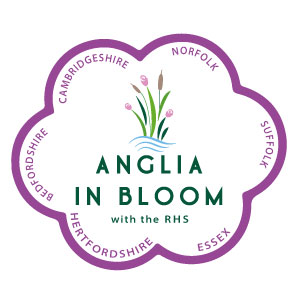 These can be any size but must have improved the setting in which they situated. They should be in a public area and not a private garden and be on full public display They must be demonstrate good design, colour combinations, appropriate choice of plants, innovation, quality of plants, cultivation, maintenance and/or special features.  A portfolio is not required for this categoryPlease write a short report to be given to entrant at Judges’ Seminar on what was good and what would have increased their score.  MaxAwarded      ADesign. Does it sit well in the location? Is there instant impact?  20      B  Colour combinations  5      C Appropriate choice of plants   5      DInnovation Is there a stand out feature? A ‘wow’ factor?  10      EQuality of plants Good cultivars?  No bruising?  20      FCultivation In appropriate containers? In appropriate locations?  15      GMaintenance  Any dead heads visible?  Well watered?  15      HSpecial features  Something memorable?  10Total Points 100
